ПРОЕКТРЕШЕНИЕОб утверждении отчета об исполнении бюджета сельского поселения Караярский сельсовет Караидельский район Республики Башкортостан за 2022 годВ соответствии со статьями 264.5, 264.6 Бюджетного кодекса Российской Федерации, ст. 55, 56 Положения о бюджетном процессе в сельском поселении Караярский сельсовет муниципального района Караидельский район Республики Башкортостан, утвержденного решением Совета сельского поселения Караярский сельсовет муниципального района Караидельский район Республики Башкортостан  от 28 апреля 2010 года №174,   Совет сельского поселения Караярский сельсовет муниципального района Караидельский район Республики Башкортостан  решил: 1.Утвердить основные характеристики отчета об исполнении бюджета сельского поселения Караярский сельсовет Караидельский район Республики Башкортостан за 2022 год:общий объем доходов по отчету об исполнении бюджета сельского поселения Караярский сельсовет Караидельский район Республики Башкортостан за 2022 год в сумме 7 022 943,89 рублей;общий объем расходов по отчету об исполнении бюджета сельского поселения Караярский сельсовет Караидельский район Республики Башкортостан за 2022 год в сумме 7 079 105,86 рублей;общий профицит бюджета по отчету об исполнении бюджета сельского поселения Караярский сельсовет Караидельский район Республики Башкортостан за 2022 год в сумме 67 880,98 рублей. 2.Утвердить в отчете об исполнении бюджета сельского поселения Караярский сельсовет Караидельский район Республики Башкортостан за 2022 год:общий объем доходов бюджета сельского поселения Караярский сельсовет Караидельский район Республики Башкортостан по кодам бюджетной классификации согласно приложению № 1;ведомственную структуру расходов (муниципальные программы сельского поселения Караярский сельсовет и непрограммные направления деятельности) бюджета сельского поселения Караярский сельсовет Караидельский район Республики Башкортостан согласно приложению № 2;распределение бюджетных ассигнований сельского поселения Караярский сельсовет Караидельский район Республики Башкортостан на 2022 год по разделам, подразделам, целевым статьям (муниципальным программам сельского поселения Караярский сельсовет и непрограммным направлениям деятельности), группам видов расходов классификации расходов бюджетов согласно приложению № 3;распределение бюджетных ассигнований сельского поселения Караярский сельсовет Караидельский район Республики Башкортостан на 2022 год по целевым статьям (муниципальным программам и непрограммным расходам деятельности), группам видов расходов классификации расходов бюджетов согласно приложению №4;источники финансирования дефицита бюджета сельского поселения Караярский сельсовет Караидельский район Республики Башкортостан по кодам классификации источников финансирования дефицита бюджета согласно приложению № 5.3. Обнародовать настоящее решение в сети общего доступа Интернет на официальном сайте сельского поселения Караярский сельсовет Караидельский район Республики Башкортостан: https://Караяр.рф.Глава сельского поселенияКараярский сельсоветмуниципального районаКараидельский районРеспублики Башкортостан                                                            Р.Т. Султановас. Караяр27 апреля 2023 года № _____Приложение № 1 к Решению Совета
Сельского поселения Караярский сельсовет муниципального района Караидельский  район Республики Башкортостан
от 27 апреля 2023года №38/3	Приложение №2к решению Совета сельского поселения Караярский сельсовет муниципального района Караидельский район Республики Башкортостанот 27 апреля 2023 года №38/3Приложение №3
к решению Совета 
сельского поселения
 Караярский сельсовет
 муниципального района Караидельский район 
Республики Башкортостан
от 27 апреля 2023 года №38/3Приложение №4
к решению Совета сельского
 поселения Караярский сельсовет
 муниципального района 
Караидельский район Республики Башкортостан
от 27 апреля 2023 года №38/3Приложение № 5 к Решению Совета Сельского поселения Караярский сельсовет муниципального района Караидельский  район Республики Башкортостан
от 27 апреля 2023года №38/3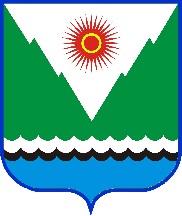 Общий объем доходов бюджета сельского поселения Караярский сельсовет Караидельский район Республики Башкортостан по кодам бюджетной классификацииОбщий объем доходов бюджета сельского поселения Караярский сельсовет Караидельский район Республики Башкортостан по кодам бюджетной классификацииОбщий объем доходов бюджета сельского поселения Караярский сельсовет Караидельский район Республики Башкортостан по кодам бюджетной классификацииОбщий объем доходов бюджета сельского поселения Караярский сельсовет Караидельский район Республики Башкортостан по кодам бюджетной классификацииОбщий объем доходов бюджета сельского поселения Караярский сельсовет Караидельский район Республики Башкортостан по кодам бюджетной классификацииОбщий объем доходов бюджета сельского поселения Караярский сельсовет Караидельский район Республики Башкортостан по кодам бюджетной классификацииОбщий объем доходов бюджета сельского поселения Караярский сельсовет Караидельский район Республики Башкортостан по кодам бюджетной классификацииОбщий объем доходов бюджета сельского поселения Караярский сельсовет Караидельский район Республики Башкортостан по кодам бюджетной классификацииОбщий объем доходов бюджета сельского поселения Караярский сельсовет Караидельский район Республики Башкортостан по кодам бюджетной классификацииОбщий объем доходов бюджета сельского поселения Караярский сельсовет Караидельский район Республики Башкортостан по кодам бюджетной классификацииОбщий объем доходов бюджета сельского поселения Караярский сельсовет Караидельский район Республики Башкортостан по кодам бюджетной классификацииОбщий объем доходов бюджета сельского поселения Караярский сельсовет Караидельский район Республики Башкортостан по кодам бюджетной классификацииОбщий объем доходов бюджета сельского поселения Караярский сельсовет Караидельский район Республики Башкортостан по кодам бюджетной классификацииОбщий объем доходов бюджета сельского поселения Караярский сельсовет Караидельский район Республики Башкортостан по кодам бюджетной классификацииОбщий объем доходов бюджета сельского поселения Караярский сельсовет Караидельский район Республики Башкортостан по кодам бюджетной классификацииОбщий объем доходов бюджета сельского поселения Караярский сельсовет Караидельский район Республики Башкортостан по кодам бюджетной классификацииОбщий объем доходов бюджета сельского поселения Караярский сельсовет Караидельский район Республики Башкортостан по кодам бюджетной классификацииОбщий объем доходов бюджета сельского поселения Караярский сельсовет Караидельский район Республики Башкортостан по кодам бюджетной классификацииОбщий объем доходов бюджета сельского поселения Караярский сельсовет Караидельский район Республики Башкортостан по кодам бюджетной классификацииОбщий объем доходов бюджета сельского поселения Караярский сельсовет Караидельский район Республики Башкортостан по кодам бюджетной классификацииед. изм. руб.ед. изм. руб.ед. изм. руб.ед. изм. руб.ед. изм. руб.Код доходаНаименование показателяПланФакт% исполненияКод доходаНаименование показателяПланФакт% исполненияКод доходаНаименование показателяПланФакт% исполнения12345ИТОГО  ИТОГО  6 964 459,00 7 022 943,89 100,84 1 00 00 000 00 0000 000НАЛОГОВЫЕ И НЕНАЛОГОВЫЕ ДОХОДЫ605 111,00 663 595,89 109,67 1 01 00 000 00 0000 000НАЛОГИ НА ПРИБЫЛЬ, ДОХОДЫ63 800,00 66 990,68 105,00 1 01 02 000 01 0000 110Налог на доходы физических лиц63 800,00 66 990,68 105,00 1 01 02 010 01 0000 110Налог на доходы физических лиц с доходов, источником которых является налоговый агент, за исключением доходов, в отношении которых исчисление и уплата налога осуществляются в соответствии со статьями 227, 227.1 и 228 Налогового кодекса Российской Федерации, а также доходов от долевого участия в организации, полученных в виде дивидендов63 800,00 65 564,82 102,77 1 01 02 010 01 1000 110Налог на доходы физических лиц с доходов, источником которых является налоговый агент, за исключением доходов, в отношении которых исчисление и уплата налога осуществляются в соответствии со статьями 227, 227.1 и 228 Налогового кодекса Российской Федерации, а также доходов от долевого участия в организации, полученных в виде дивидендов (сумма платежа (перерасчеты, недоимка и задолженность по соответствующему платежу, в том числе по отмененному)0,00 65 551,05 0,00 1 01 02 010 01 2100 110Налог на доходы физических лиц с доходов, источником которых является налоговый агент, за исключением доходов, в отношении которых исчисление и уплата налога осуществляются в соответствии со статьями 227, 227.1 и 228 Налогового кодекса Российской Федерации (пени по соответствующему платежу)0,00 13,77 0,00 1 01 02 030 01 0000 110Налог на доходы физических лиц с доходов, полученных физическими лицами в соответствии со статьей 228 Налогового кодекса Российской Федерации0,00 1 425,86 0,00 1 01 02 030 01 1000 110Налог на доходы физических лиц с доходов, полученных физическими лицами в соответствии со статьей 228 Налогового кодекса Российской Федерации (сумма платежа (перерасчеты, недоимка и задолженность по соответствующему платежу, в том числе по отмененному)0,00 1 310,90 0,00 1 01 02 030 01 2100 110Налог на доходы физических лиц с доходов, полученных физическими лицами в соответствии со статьей 228 Налогового кодекса Российской Федерации (пени по соответствующему платежу)0,00 77,94 0,00 1 01 02 030 01 3000 110Налог на доходы физических лиц с доходов, полученных физическими лицами в соответствии со статьей 228 Налогового кодекса Российской Федерации (суммы денежных взысканий (штрафов) по соответствующему платежу согласно законодательству Российской Федерации)0,00 37,02 0,00 1 06 00 000 00 0000 000НАЛОГИ НА ИМУЩЕСТВО412 000,00 464 757,45 112,81 1 06 01 000 00 0000 110Налог на имущество физических лиц54 000,00 57 064,97 105,68 1 06 01 030 10 0000 110Налог на имущество физических лиц, взимаемый по ставкам, применяемым к объектам налогообложения, расположенным в границах сельских поселений54 000,00 57 064,97 105,68 1 06 01 030 10 1000 110Налог на имущество физических лиц, взимаемый по ставкам, применяемым к объектам налогообложения, расположенным в границах сельских поселений (сумма платежа (перерасчеты, недоимка и задолженность по соответствующему платежу, в том числе по отмененному)0,00 55 823,34 0,00 1 06 01 030 10 2100 110Налог на имущество физических лиц, взимаемый по ставкам, применяемым к объектам налогообложения, расположенным в границах сельских поселений (пени по соответствующему платежу)0,00 1 241,63 0,00 1 06 06 000 00 0000 110Земельный налог358 000,00 407 692,48 113,88 1 06 06 030 00 0000 110Земельный налог с организаций161 000,00 218 453,08 135,69 1 06 06 033 10 0000 110Земельный налог с организаций, обладающих земельным участком, расположенным в границах сельских поселений161 000,00 218 453,08 135,69 1 06 06 033 10 1000 110Земельный налог с организаций, обладающих земельным участком, расположенным в границах сельских поселений (сумма платежа (перерасчеты, недоимка и задолженность по соответствующему платежу, в том числе по отмененному)0,00 214 539,00 0,00 1 06 06 033 10 2100 110Земельный налог с организаций, обладающих земельным участком, расположенным в границах сельских поселений (пени по соответствующему платежу)0,00 3 914,08 0,00 1 06 06 040 00 0000 110Земельный налог с физических лиц197 000,00 189 239,40 96,06 1 06 06 043 10 0000 110Земельный налог с физических лиц, обладающих земельным участком, расположенным в границах сельских поселений197 000,00 189 239,40 96,06 1 06 06 043 10 1000 110Земельный налог с физических лиц, обладающих земельным участком, расположенным в границах сельских поселений (сумма платежа (перерасчеты, недоимка и задолженность по соответствующему платежу, в том числе по отмененному)0,00 184 818,72 0,00 1 06 06 043 10 2100 110Земельный налог с физических лиц, обладающих земельным участком, расположенным в границах сельских поселений (пени по соответствующему платежу)0,00 4 420,68 0,00 1 08 00 000 00 0000 000ГОСУДАРСТВЕННАЯ ПОШЛИНА4 300,00 4 200,00 97,67 1 08 04 000 01 0000 110Государственная пошлина за совершение нотариальных действий (за исключением действий, совершаемых консульскими учреждениями Российской Федерации)4 300,00 4 200,00 97,67 1 08 04 020 01 0000 110Государственная пошлина за совершение нотариальных действий должностными лицами органов местного самоуправления, уполномоченными в соответствии с законодательными актами Российской Федерации на совершение нотариальных действий4 300,00 4 200,00 97,67 1 08 04 020 01 1000 110Государственная пошлина за совершение нотариальных действий должностными лицами органов местного самоуправления , уполномоченными в соответствии с законодательными актами Российской Федерации на совершение нотариальных действий (сумма платежа (перерасчеты, недоимка и задолженность по соответствующему платежу, в том числе отмененному))0,00 4 200,00 0,00 1 09 00 000 00 0000 000ЗАДОЛЖЕННОСТЬ И ПЕРЕРАСЧЕТЫ ПО ОТМЕНЕННЫМ НАЛОГАМ, СБОРАМ И ИНЫМ ОБЯЗАТЕЛЬНЫМ ПЛАТЕЖАМ0,00 -327,82 0,00 1 09 04 000 00 0000 110Налоги на имущество0,00 -327,82 0,00 1 09 04 050 00 0000 110Земельный налог (по обязательствам, возникшим до 1 января 2006 года)0,00 -327,82 0,00 1 09 04 053 10 0000 110Земельный налог (по обязательствам, возникшим до 1 января 2006 года), мобилизуемый на территориях сельских поселений0,00 -327,82 0,00 1 09 04 053 10 1000 110Земельный налог (по обязательствам, возникшим до 1 января 2006 года), мобилизуемый на территориях сельских поселений (сумма платежа (перерасчеты, недоимка и задолженность по соответствующему платежу, в том числе по отмененному)0,00 -322,71 0,00 1 09 04 053 10 2100 110Земельный налог (по обязательствам, возникшим до 1 января 2006 года), мобилизуемый на территориях сельских поселений (пени по соответствующему платежу)0,00 -5,11 0,00 1 11 00 000 00 0000 000ДОХОДЫ ОТ ИСПОЛЬЗОВАНИЯ ИМУЩЕСТВА, НАХОДЯЩЕГОСЯ В ГОСУДАРСТВЕННОЙ И МУНИЦИПАЛЬНОЙ СОБСТВЕННОСТИ0,00 1 975,58 0,00 1 11 05 000 00 0000 120Доходы, получаемые в виде арендной либо иной платы за передачу в возмездное пользование государственного и муниципального имущества (за исключением имущества бюджетных и автономных учреждений, а также имущества государственных и муниципальных унитарных предприятий, в том числе казенных)0,00 1 975,58 0,00 1 11 05 020 00 0000 120Доходы, получаемые в виде арендной платы за земли после разграничения государственной собственности на землю, а также средства от продажи права на заключение договоров аренды указанных земельных участков (за исключением земельных участков бюджетных и автономных учреждений)0,00 1 975,58 0,00 1 11 05 025 10 0000 120Доходы, получаемые в виде арендной платы, а также средства от продажи права на заключение договоров аренды за земли, находящиеся в собственности сельских поселений (за исключением земельных участков муниципальных бюджетных и автономных учреждений)0,00 1 975,58 0,00 1 16 00 000 00 0000 000ШТРАФЫ, САНКЦИИ, ВОЗМЕЩЕНИЕ УЩЕРБА1 000,00 0,00 0,00 1 16 02 000 02 0000 140Административные штрафы, установленные законами субъектов Российской Федерации об административных правонарушениях1 000,00 0,00 0,00 1 16 02 020 02 0000 140Административные штрафы, установленные законами субъектов Российской Федерации об административных правонарушениях, за нарушение муниципальных правовых актов1 000,00 0,00 0,00 1 17 00 000 00 0000 000ПРОЧИЕ НЕНАЛОГОВЫЕ ДОХОДЫ124 011,00 126 000,00 101,60 1 17 15 000 00 0000 150Инициативные платежи124 011,00 126 000,00 101,60 1 17 15 030 10 0000 150Инициативные платежи, зачисляемые в бюджеты сельских поселений124 011,00 126 000,00 101,60 1 17 15 030 10 1001 150Инициативные платежи, зачисляемые в бюджеты сельских поселений (от физических лиц при реализации проектов развития общественной инфраструктуры, основанных на местных инициативах)62 006,00 63 000,00 101,60 1 17 15 030 10 2001 150Инициативные платежи, зачисляемые в бюджеты сельских поселений (от индивидуальных предпринимателей, юридических лиц при реализации проектов развития общественной инфраструктуры, основанных на местных инициативах)62 005,00 63 000,00 101,60 2 00 00 000 00 0000 000БЕЗВОЗМЕЗДНЫЕ ПОСТУПЛЕНИЯ6 359 348,00 6 359 348,00 100,00 2 02 00 000 00 0000 000БЕЗВОЗМЕЗДНЫЕ ПОСТУПЛЕНИЯ ОТ ДРУГИХ БЮДЖЕТОВ БЮДЖЕТНОЙ СИСТЕМЫ РОССИЙСКОЙ ФЕДЕРАЦИИ6 359 348,00 6 359 348,00 100,00 2 02 10 000 00 0000 150Дотации бюджетам бюджетной системы Российской Федерации3 933 556,00 3 933 556,00 100,00 2 02 16 001 00 0000 150Дотации на выравнивание бюджетной обеспеченности из бюджетов муниципальных районов, городских округов с внутригородским делением3 933 556,00 3 933 556,00 100,00 2 02 16 001 10 0000 150Дотации бюджетам сельских поселений на выравнивание бюджетной обеспеченности из бюджетов муниципальных районов3 933 556,00 3 933 556,00 100,00 2 02 30 000 00 0000 150Субвенции бюджетам бюджетной системы Российской Федерации141 970,00 141 970,00 100,00 2 02 35 118 00 0000 150Субвенции бюджетам на осуществление первичного воинского учета органами местного самоуправления поселений, муниципальных и городских округов141 970,00 141 970,00 100,00 2 02 35 118 10 0000 150Субвенции бюджетам сельских поселений на осуществление первичного воинского учета органами местного самоуправления поселений, муниципальных и городских округов141 970,00 141 970,00 100,00 2 02 40 000 00 0000 150Иные межбюджетные трансферты1 869 654,00 1 869 654,00 100,00 2 02 40 014 00 0000 150Межбюджетные трансферты, передаваемые бюджетам муниципальных образований на осуществление части полномочий по решению вопросов местного значения в соответствии с заключенными соглашениями241 836,50 241 836,50 100,00 2 02 40 014 10 0000 150Межбюджетные трансферты, передаваемые бюджетам сельских поселений из бюджетов муниципальных районов на осуществление части полномочий по решению вопросов местного значения в соответствии с заключенными соглашениями241 836,50 241 836,50 100,00 2 02 49 999 00 0000 150Прочие межбюджетные трансферты, передаваемые бюджетам1 627 817,50 1 627 817,50 100,00 2 02 49 999 10 0000 150Прочие межбюджетные трансферты, передаваемые бюджетам сельских поселений1 627 817,50 1 627 817,50 100,00 2 02 49 999 10 7201 150Прочие межбюджетные трансферты, передаваемые бюджетам сельских поселений на расходные обязательства, возникающие при выполнении полномочий органов местного самоуправления по отдельным вопросам местного значения70 000,00 70 000,00 100,00 2 02 49 999 10 7216 150Прочие межбюджетные трансферты, передаваемые бюджетам сельских поселений на содержание, ремонт, капитальный ремонт, строительство и реконструкцию автомобильных дорог общего пользования местного значения442 317,50 442 317,50 100,00 2 02 49 999 10 7247 150Прочие межбюджетные трансферты, передаваемые бюджетам сельских поселений на проекты развития общественной инфраструктуры, основанные на местных инициативах615 500,00 615 500,00 100,00 2 02 49 999 10 7404 150Прочие межбюджетные трансферты, передаваемые бюджетам сельских поселений (мероприятия по благоустройству территорий населенных пунктов, коммунальному хозяйству, обеспечению мер пожарной безопасности и охране окружающей среды в границах сельских поселений)500 000,00 500 000,00 100,00 2 02 90 000 00 0000 150Прочие безвозмездные поступления от других бюджетов бюджетной системы414 168,00 414 168,00 100,00 2 02 90 050 00 0000 150Прочие безвозмездные поступления от бюджетов муниципальных районов414 168,00 414 168,00 100,00 2 02 90 054 10 0000 150Прочие безвозмездные поступления в бюджеты сельских поселений от бюджетов муниципальных районов414 168,00 414 168,00 100,00 2 08 00 000 00 0000 000ПЕРЕЧИСЛЕНИЯ ДЛЯ ОСУЩЕСТВЛЕНИЯ ВОЗВРАТА (ЗАЧЕТА) ИЗЛИШНЕ УПЛАЧЕННЫХ ИЛИ ИЗЛИШНЕ ВЗЫСКАННЫХ СУММ НАЛОГОВ, СБОРОВ И ИНЫХ ПЛАТЕЖЕЙ, А ТАКЖЕ СУММ ПРОЦЕНТОВ ЗА НЕСВОЕВРЕМЕННОЕ ОСУЩЕСТВЛЕНИЕ ТАКОГО ВОЗВРАТА И ПРОЦЕНТОВ, НАЧИСЛЕННЫХ НА ИЗЛИШНЕ ВЗЫСКАННЫЕ СУММЫ0,00 0,00 0,00 2 08 05 000 10 0000 150Перечисления из бюджетов сельских поселений (в бюджеты поселений) для осуществления возврата (зачета) излишне уплаченных или излишне взысканных сумм налогов, сборов и иных платежей, а также сумм процентов за несвоевременное осуществление такого возврата и процентов, начисленных на излишне взысканные суммы0,00 0,00 0,00 Ведомственная структура расходов Караярского сельсовета Караидельского районаВедомственная структура расходов Караярского сельсовета Караидельского районаВедомственная структура расходов Караярского сельсовета Караидельского районаВедомственная структура расходов Караярского сельсовета Караидельского районаВедомственная структура расходов Караярского сельсовета Караидельского районаВедомственная структура расходов Караярского сельсовета Караидельского районаВедомственная структура расходов Караярского сельсовета Караидельского районаВедомственная структура расходов Караярского сельсовета Караидельского районаруб.руб.руб.руб.руб.руб.руб.руб.Наименование показателяКод классификации расходов бюджетовКод классификации расходов бюджетовКод классификации расходов бюджетовКод классификации расходов бюджетовПлан 
на 2022 годИсполненоПроцент
исполнения к
плану
на 2022 годНаименование показателяВедомствоРзПрЦСРВРПлан 
на 2022 годИсполненоПроцент
исполнения к
плану
на 2022 год12345678Расходы Караярского сельсовета Караидельского района – всего,7 088 501,86 7 079 105,86 99,87 в том числе:Администрация Сельского поселения Караярский сельсовет муниципального района Караидельский район Республики Башкортостан7917 088 501,86 7 079 105,86 99,87 Муниципальная программа «Развитие муниципальной службы в муниципальном районе Караидельский район Республики Башкортостан»791010201000000004 322 995,67 4 322 803,86 100,00 Развитие муниципальной службы791010201100000004 322 995,67 4 322 803,86 100,00 Содержание органов местного самоуправления791010201101000004 322 995,67 4 322 803,86 100,00 Глава муниципального образования791010201101020301 075 961,45 1 075 956,09 100,00 Расходы на выплаты персоналу в целях обеспечения выполнения функций государственными (муниципальными) органами, казенными учреждениями, органами управления государственными внебюджетными фондами791010201101020301001 075 961,45 1 075 956,09 100,00 Расходы на выплаты персоналу государственных (муниципальных) органов791010201101020301201 075 961,45 1 075 956,09 100,00 Фонд оплаты труда государственных (муниципальных) органов79101020110102030121830 056,70 830 055,14 100,00 Взносы по обязательному социальному страхованию на выплаты денежного содержания и иные выплаты работникам государственных (муниципальных) органов79101020110102030129245 904,75 245 900,95 100,00 Аппараты органов государственной власти Республики Башкортостан791010401101020403 247 034,22 3 246 847,77 99,99 Расходы на выплаты персоналу в целях обеспечения выполнения функций государственными (муниципальными) органами, казенными учреждениями, органами управления государственными внебюджетными фондами791010401101020401002 906 198,10 2 906 011,65 99,99 Расходы на выплаты персоналу государственных (муниципальных) органов791010401101020401202 906 198,10 2 906 011,65 99,99 Фонд оплаты труда государственных (муниципальных) органов791010401101020401212 220 529,10 2 220 347,72 99,99 Взносы по обязательному социальному страхованию на выплаты денежного содержания и иные выплаты работникам государственных (муниципальных) органов79101040110102040129685 669,00 685 663,93 100,00 Закупка товаров, работ и услуг для обеспечения государственных (муниципальных) нужд79101040110102040200323 928,95 323 928,95 100,00 Иные закупки товаров, работ и услуг для обеспечения государственных (муниципальных) нужд79101040110102040240323 928,95 323 928,95 100,00 Закупка товаров, работ, услуг в сфере информационно-коммуникационных технологий7910104011010204024217 800,00 17 800,00 100,00 Прочая закупка товаров, работ и услуг79101040110102040244291 397,95 291 397,95 100,00 Закупка энергетических ресурсов7910104011010204024714 731,00 14 731,00 100,00 Иные бюджетные ассигнования7910104011010204080016 907,17 16 907,17 100,00 Уплата налогов, сборов и иных платежей7910104011010204085016 907,17 16 907,17 100,00 Уплата налога на имущество организаций и земельного налога791010401101020408518 307,17 8 307,17 100,00 Уплата прочих налогов, сборов791010401101020408528 600,00 8 600,00 100,00 Муниципальная программа «Управление муниципальными финансами и муниципальным долгом в муниципальном районе Караидельский район Республики Башкортостан»79101110900000000144 970,00 141 970,00 97,93 Совершенствование бюджетной политики и эффективное использование бюджетного процесса в муниципальном районе Караидельский район Республики Башкортостан79101110910000000144 970,00 141 970,00 97,93 Развитие механизмов межбюджетного регулирования79101110910100000144 970,00 141 970,00 97,93 Резервные фонды местных администраций791011109101075003 000,00 0,00 0,00 Иные бюджетные ассигнования791011109101075008003 000,00 0,00 0,00 Резервные средства791011109101075008703 000,00 0,00 0,00 Субвенции на осуществление первичного воинского учета на территориях, где отсутствуют военные комиссариаты79102030910151180141 970,00 141 970,00 100,00 Расходы на выплаты персоналу в целях обеспечения выполнения функций государственными (муниципальными) органами, казенными учреждениями, органами управления государственными внебюджетными фондами79102030910151180100129 970,00 129 970,00 100,00 Расходы на выплаты персоналу государственных (муниципальных) органов79102030910151180120129 970,00 129 970,00 100,00 Фонд оплаты труда государственных (муниципальных) органов7910203091015118012199 800,00 99 800,00 100,00 Взносы по обязательному социальному страхованию на выплаты денежного содержания и иные выплаты работникам государственных (муниципальных) органов7910203091015118012930 170,00 30 170,00 100,00 Закупка товаров, работ и услуг для обеспечения государственных (муниципальных) нужд7910203091015118020012 000,00 12 000,00 100,00 Иные закупки товаров, работ и услуг для обеспечения государственных (муниципальных) нужд7910203091015118024012 000,00 12 000,00 100,00 Прочая закупка товаров, работ и услуг7910203091015118024412 000,00 12 000,00 100,00 Муниципальная программа «Комплексное развитие системы коммунальной инфраструктуры муниципального района Караидельский район Республики Башкортостан»791050320000000002 548 036,19 2 541 832,00 99,76 Развитие объектов внешнего благоустройства территорий населенных пунктов муниципального района Караидельский район РБ791050320100000002 417 098,19 2 411 365,00 99,76 Мероприятия в области благоустройства79105032010100000580 000,00 580 000,00 100,00 Мероприятия по благоустройству территорий населенных пунктов7910503201010605080 000,00 80 000,00 100,00 Закупка товаров, работ и услуг для обеспечения государственных (муниципальных) нужд7910503201010605020080 000,00 80 000,00 100,00 Иные закупки товаров, работ и услуг для обеспечения государственных (муниципальных) нужд7910503201010605024080 000,00 80 000,00 100,00 Прочая закупка товаров, работ и услуг7910503201010605024480 000,00 80 000,00 100,00 Иные межбюджетные трансферты на финансирование мероприятий по благоустройству территорий населенных пунктов, коммунальному хозяйству, обеспечению мер пожарной безопасности, осуществлению дорожной деятельности и охране окружающей среды в границах сельских поселений79105032010174040500 000,00 500 000,00 100,00 Закупка товаров, работ и услуг для обеспечения государственных (муниципальных) нужд79105032010174040200500 000,00 500 000,00 100,00 Иные закупки товаров, работ и услуг для обеспечения государственных (муниципальных) нужд79105032010174040240500 000,00 500 000,00 100,00 Прочая закупка товаров, работ и услуг79105032010174040244270 000,00 270 000,00 100,00 Закупка энергетических ресурсов79105032010174040247230 000,00 230 000,00 100,00 Содержание автомобильных дорог общего пользования и сооружений на них79104092010200000920 359,92 919 554,00 99,91 Дорожное хозяйство79104092010203150471 305,92 470 500,00 99,83 Закупка товаров, работ и услуг для обеспечения государственных (муниципальных) нужд79104092010203150200471 305,92 470 500,00 99,83 Иные закупки товаров, работ и услуг для обеспечения государственных (муниципальных) нужд79104092010203150240471 305,92 470 500,00 99,83 Прочая закупка товаров, работ и услуг79104092010203150244471 305,92 470 500,00 99,83 Субсидии на софинансирование расходов по содержанию, ремонту, капитальному ремонту, строительству и реконструкции автомобильных дорог общего пользования местного значения791040920102S2160449 054,00 449 054,00 100,00 Закупка товаров, работ и услуг для обеспечения государственных (муниципальных) нужд791040920102S2160200449 054,00 449 054,00 100,00 Иные закупки товаров, работ и услуг для обеспечения государственных (муниципальных) нужд791040920102S2160240449 054,00 449 054,00 100,00 Прочая закупка товаров, работ и услуг791040920102S2160244449 054,00 449 054,00 100,00 Реализация программы поддержки местных инициатив79105032010400000836 738,27 831 811,00 99,41 Реализация проектов развития общественной инфраструктуры, основанных на местных инициативах, за счет средств бюджетов791050320104S2471707 800,00 707 800,00 100,00 Закупка товаров, работ и услуг для обеспечения государственных (муниципальных) нужд791050320104S2471200707 800,00 707 800,00 100,00 Иные закупки товаров, работ и услуг для обеспечения государственных (муниципальных) нужд791050320104S2471240707 800,00 707 800,00 100,00 Прочая закупка товаров, работ и услуг791050320104S2471244707 800,00 707 800,00 100,00 Реализация проектов развития общественной инфраструктуры, основанных на местных инициативах, за счет средств, поступивших от физических лиц791050320104S247266 277,30 62 006,00 93,56 Закупка товаров, работ и услуг для обеспечения государственных (муниципальных) нужд791050320104S247220066 277,30 62 006,00 93,56 Иные закупки товаров, работ и услуг для обеспечения государственных (муниципальных) нужд791050320104S247224066 277,30 62 006,00 93,56 Прочая закупка товаров, работ и услуг791050320104S247224466 277,30 62 006,00 93,56 Реализация проектов развития общественной инфраструктуры, основанных на местных инициативах, за счет средств, поступивших от юридических лиц791050320104S247362 660,97 62 005,00 98,95 Закупка товаров, работ и услуг для обеспечения государственных (муниципальных) нужд791050320104S247320062 660,97 62 005,00 98,95 Иные закупки товаров, работ и услуг для обеспечения государственных (муниципальных) нужд791050320104S247324062 660,97 62 005,00 98,95 Прочая закупка товаров, работ и услуг791050320104S247324462 660,97 62 005,00 98,95 Реальные дела7910113201060000080 000,00 80 000,00 100,00 Субсидии на софинансирование расходных обязательств, возникающих при выполнении полномочий органов местного самоуправления по отдельным вопросам местного значения791011320106S201080 000,00 80 000,00 100,00 Закупка товаров, работ и услуг для обеспечения государственных (муниципальных) нужд791011320106S201020080 000,00 80 000,00 100,00 Иные закупки товаров, работ и услуг для обеспечения государственных (муниципальных) нужд791011320106S201024080 000,00 80 000,00 100,00 Прочая закупка товаров, работ и услуг791011320106S201024480 000,00 80 000,00 100,00 Развитие коммунальной инфраструктуры79105022020000000130 938,00 130 467,00 99,64 Развитие инфраструктуры79105022020100000130 938,00 130 467,00 99,64 Мероприятия в области коммунального хозяйства79105022020103560130 938,00 130 467,00 99,64 Закупка товаров, работ и услуг для обеспечения государственных (муниципальных) нужд79105022020103560200130 938,00 130 467,00 99,64 Иные закупки товаров, работ и услуг для обеспечения государственных (муниципальных) нужд79105022020103560240130 938,00 130 467,00 99,64 Прочая закупка товаров, работ и услуг79105022020103560244130 938,00 130 467,00 99,64 Непрограммные расходы7910310990000000072 500,00 72 500,00 100,00 Непрограммные расходы7910310991000000072 500,00 72 500,00 100,00 Мероприятия по развитию инфраструктуры объектов противопожарной службы7910310991050000072 500,00 72 500,00 100,00 Мероприятия по развитию инфраструктуры объектов противопожарной службы7910310991052430072 500,00 72 500,00 100,00 Закупка товаров, работ и услуг для обеспечения государственных (муниципальных) нужд7910310991052430020072 500,00 72 500,00 100,00 Иные закупки товаров, работ и услуг для обеспечения государственных (муниципальных) нужд7910310991052430024072 500,00 72 500,00 100,00 Прочая закупка товаров, работ и услуг7910310991052430024472 500,00 72 500,00 100,00 Распределение расходов Караярского сельсовета Караидельского района по разделам, подразделам, целевым статьям
(государственным программам Караярского сельсовета Караидельского района и непрограммным направлениям деятельности)
и видам расходов классификации расходов бюджетовРаспределение расходов Караярского сельсовета Караидельского района по разделам, подразделам, целевым статьям
(государственным программам Караярского сельсовета Караидельского района и непрограммным направлениям деятельности)
и видам расходов классификации расходов бюджетовРаспределение расходов Караярского сельсовета Караидельского района по разделам, подразделам, целевым статьям
(государственным программам Караярского сельсовета Караидельского района и непрограммным направлениям деятельности)
и видам расходов классификации расходов бюджетовРаспределение расходов Караярского сельсовета Караидельского района по разделам, подразделам, целевым статьям
(государственным программам Караярского сельсовета Караидельского района и непрограммным направлениям деятельности)
и видам расходов классификации расходов бюджетовРаспределение расходов Караярского сельсовета Караидельского района по разделам, подразделам, целевым статьям
(государственным программам Караярского сельсовета Караидельского района и непрограммным направлениям деятельности)
и видам расходов классификации расходов бюджетовРаспределение расходов Караярского сельсовета Караидельского района по разделам, подразделам, целевым статьям
(государственным программам Караярского сельсовета Караидельского района и непрограммным направлениям деятельности)
и видам расходов классификации расходов бюджетовРаспределение расходов Караярского сельсовета Караидельского района по разделам, подразделам, целевым статьям
(государственным программам Караярского сельсовета Караидельского района и непрограммным направлениям деятельности)
и видам расходов классификации расходов бюджетовруб.руб.руб.руб.руб.руб.руб.Наименование показателяКод классификации расходов бюджетовКод классификации расходов бюджетовКод классификации расходов бюджетовПлан 
на 2022 годИсполненоПроцент
исполнения к
плану
на 2022 годНаименование показателяРзПрЦСРВР1234567Расходы Караярского сельсовета Караидельского района – всего,7 088 501,86 7 079 105,86 99,87 в том числе:ОБЩЕГОСУДАРСТВЕННЫЕ ВОПРОСЫ01004 405 995,67 4 402 803,86 99,93 Функционирование высшего должностного лица субъекта Российской Федерации и муниципального образования01021 075 961,45 1 075 956,09 100,00 Муниципальная программа «Развитие муниципальной службы в муниципальном районе Караидельский район Республики Башкортостан»010201000000001 075 961,45 1 075 956,09 100,00 Развитие муниципальной службы010201100000001 075 961,45 1 075 956,09 100,00 Содержание органов местного самоуправления010201101000001 075 961,45 1 075 956,09 100,00 Глава муниципального образования010201101020301 075 961,45 1 075 956,09 100,00 Расходы на выплаты персоналу в целях обеспечения выполнения функций государственными (муниципальными) органами, казенными учреждениями, органами управления государственными внебюджетными фондами010201101020301001 075 961,45 1 075 956,09 100,00 Расходы на выплаты персоналу государственных (муниципальных) органов010201101020301201 075 961,45 1 075 956,09 100,00 Фонд оплаты труда государственных (муниципальных) органов01020110102030121830 056,70 830 055,14 100,00 Взносы по обязательному социальному страхованию на выплаты денежного содержания и иные выплаты работникам государственных (муниципальных) органов01020110102030129245 904,75 245 900,95 100,00 Функционирование Правительства Российской Федерации, высших исполнительных органов государственной власти субъектов Российской Федерации, местных администраций01043 247 034,22 3 246 847,77 99,99 Муниципальная программа «Развитие муниципальной службы в муниципальном районе Караидельский район Республики Башкортостан»010401000000003 247 034,22 3 246 847,77 99,99 Развитие муниципальной службы010401100000003 247 034,22 3 246 847,77 99,99 Содержание органов местного самоуправления010401101000003 247 034,22 3 246 847,77 99,99 Аппараты органов государственной власти Республики Башкортостан010401101020403 247 034,22 3 246 847,77 99,99 Расходы на выплаты персоналу в целях обеспечения выполнения функций государственными (муниципальными) органами, казенными учреждениями, органами управления государственными внебюджетными фондами010401101020401002 906 198,10 2 906 011,65 99,99 Расходы на выплаты персоналу государственных (муниципальных) органов010401101020401202 906 198,10 2 906 011,65 99,99 Фонд оплаты труда государственных (муниципальных) органов010401101020401212 220 529,10 2 220 347,72 99,99 Взносы по обязательному социальному страхованию на выплаты денежного содержания и иные выплаты работникам государственных (муниципальных) органов01040110102040129685 669,00 685 663,93 100,00 Закупка товаров, работ и услуг для обеспечения государственных (муниципальных) нужд01040110102040200323 928,95 323 928,95 100,00 Иные закупки товаров, работ и услуг для обеспечения государственных (муниципальных) нужд01040110102040240323 928,95 323 928,95 100,00 Закупка товаров, работ, услуг в сфере информационно-коммуникационных технологий0104011010204024217 800,00 17 800,00 100,00 Прочая закупка товаров, работ и услуг01040110102040244291 397,95 291 397,95 100,00 Закупка энергетических ресурсов0104011010204024714 731,00 14 731,00 100,00 Иные бюджетные ассигнования0104011010204080016 907,17 16 907,17 100,00 Уплата налогов, сборов и иных платежей0104011010204085016 907,17 16 907,17 100,00 Уплата налога на имущество организаций и земельного налога010401101020408518 307,17 8 307,17 100,00 Уплата прочих налогов, сборов010401101020408528 600,00 8 600,00 100,00 Резервные фонды01113 000,00 0,00 0,00 Муниципальная программа «Управление муниципальными финансами и муниципальным долгом в муниципальном районе Караидельский район Республики Башкортостан»011109000000003 000,00 0,00 0,00 Совершенствование бюджетной политики и эффективное использование бюджетного процесса в муниципальном районе Караидельский район Республики Башкортостан011109100000003 000,00 0,00 0,00 Развитие механизмов межбюджетного регулирования011109101000003 000,00 0,00 0,00 Резервные фонды местных администраций011109101075003 000,00 0,00 0,00 Иные бюджетные ассигнования011109101075008003 000,00 0,00 0,00 Резервные средства011109101075008703 000,00 0,00 0,00 Другие общегосударственные вопросы011380 000,00 80 000,00 100,00 Муниципальная программа «Комплексное развитие системы коммунальной инфраструктуры муниципального района Караидельский район Республики Башкортостан»0113200000000080 000,00 80 000,00 100,00 Развитие объектов внешнего благоустройства территорий населенных пунктов муниципального района Караидельский район РБ0113201000000080 000,00 80 000,00 100,00 Реальные дела0113201060000080 000,00 80 000,00 100,00 Субсидии на софинансирование расходных обязательств, возникающих при выполнении полномочий органов местного самоуправления по отдельным вопросам местного значения011320106S201080 000,00 80 000,00 100,00 Закупка товаров, работ и услуг для обеспечения государственных (муниципальных) нужд011320106S201020080 000,00 80 000,00 100,00 Иные закупки товаров, работ и услуг для обеспечения государственных (муниципальных) нужд011320106S201024080 000,00 80 000,00 100,00 Прочая закупка товаров, работ и услуг011320106S201024480 000,00 80 000,00 100,00 НАЦИОНАЛЬНАЯ ОБОРОНА0200141 970,00 141 970,00 100,00 Мобилизационная и вневойсковая подготовка0203141 970,00 141 970,00 100,00 Муниципальная программа «Управление муниципальными финансами и муниципальным долгом в муниципальном районе Караидельский район Республики Башкортостан»02030900000000141 970,00 141 970,00 100,00 Совершенствование бюджетной политики и эффективное использование бюджетного процесса в муниципальном районе Караидельский район Республики Башкортостан02030910000000141 970,00 141 970,00 100,00 Развитие механизмов межбюджетного регулирования02030910100000141 970,00 141 970,00 100,00 Субвенции на осуществление первичного воинского учета на территориях, где отсутствуют военные комиссариаты02030910151180141 970,00 141 970,00 100,00 Расходы на выплаты персоналу в целях обеспечения выполнения функций государственными (муниципальными) органами, казенными учреждениями, органами управления государственными внебюджетными фондами02030910151180100129 970,00 129 970,00 100,00 Расходы на выплаты персоналу государственных (муниципальных) органов02030910151180120129 970,00 129 970,00 100,00 Фонд оплаты труда государственных (муниципальных) органов0203091015118012199 800,00 99 800,00 100,00 Взносы по обязательному социальному страхованию на выплаты денежного содержания и иные выплаты работникам государственных (муниципальных) органов0203091015118012930 170,00 30 170,00 100,00 Закупка товаров, работ и услуг для обеспечения государственных (муниципальных) нужд0203091015118020012 000,00 12 000,00 100,00 Иные закупки товаров, работ и услуг для обеспечения государственных (муниципальных) нужд0203091015118024012 000,00 12 000,00 100,00 Прочая закупка товаров, работ и услуг0203091015118024412 000,00 12 000,00 100,00 НАЦИОНАЛЬНАЯ БЕЗОПАСНОСТЬ И ПРАВООХРАНИТЕЛЬНАЯ ДЕЯТЕЛЬНОСТЬ030072 500,00 72 500,00 100,00 Защита населения и территории от чрезвычайных ситуаций природного и техногенного характера, пожарная безопасность031072 500,00 72 500,00 100,00 Непрограммные расходы0310990000000072 500,00 72 500,00 100,00 Непрограммные расходы0310991000000072 500,00 72 500,00 100,00 Мероприятия по развитию инфраструктуры объектов противопожарной службы0310991050000072 500,00 72 500,00 100,00 Мероприятия по развитию инфраструктуры объектов противопожарной службы0310991052430072 500,00 72 500,00 100,00 Закупка товаров, работ и услуг для обеспечения государственных (муниципальных) нужд0310991052430020072 500,00 72 500,00 100,00 Иные закупки товаров, работ и услуг для обеспечения государственных (муниципальных) нужд0310991052430024072 500,00 72 500,00 100,00 Прочая закупка товаров, работ и услуг0310991052430024472 500,00 72 500,00 100,00 НАЦИОНАЛЬНАЯ ЭКОНОМИКА0400920 359,92 919 554,00 99,91 Дорожное хозяйство (дорожные фонды)0409920 359,92 919 554,00 99,91 Муниципальная программа «Комплексное развитие системы коммунальной инфраструктуры муниципального района Караидельский район Республики Башкортостан»04092000000000920 359,92 919 554,00 99,91 Развитие объектов внешнего благоустройства территорий населенных пунктов муниципального района Караидельский район РБ04092010000000920 359,92 919 554,00 99,91 Содержание автомобильных дорог общего пользования и сооружений на них04092010200000920 359,92 919 554,00 99,91 Дорожное хозяйство04092010203150471 305,92 470 500,00 99,83 Закупка товаров, работ и услуг для обеспечения государственных (муниципальных) нужд04092010203150200471 305,92 470 500,00 99,83 Иные закупки товаров, работ и услуг для обеспечения государственных (муниципальных) нужд04092010203150240471 305,92 470 500,00 99,83 Прочая закупка товаров, работ и услуг04092010203150244471 305,92 470 500,00 99,83 Субсидии на софинансирование расходов по содержанию, ремонту, капитальному ремонту, строительству и реконструкции автомобильных дорог общего пользования местного значения040920102S2160449 054,00 449 054,00 100,00 Закупка товаров, работ и услуг для обеспечения государственных (муниципальных) нужд040920102S2160200449 054,00 449 054,00 100,00 Иные закупки товаров, работ и услуг для обеспечения государственных (муниципальных) нужд040920102S2160240449 054,00 449 054,00 100,00 Прочая закупка товаров, работ и услуг040920102S2160244449 054,00 449 054,00 100,00 ЖИЛИЩНО-КОММУНАЛЬНОЕ ХОЗЯЙСТВО05001 421 544,27 1 416 146,00 99,62 Коммунальное хозяйство0502130 938,00 130 467,00 99,64 Муниципальная программа «Комплексное развитие системы коммунальной инфраструктуры муниципального района Караидельский район Республики Башкортостан»05022000000000130 938,00 130 467,00 99,64 Развитие коммунальной инфраструктуры05022020000000130 938,00 130 467,00 99,64 Развитие инфраструктуры05022020100000130 938,00 130 467,00 99,64 Мероприятия в области коммунального хозяйства05022020103560130 938,00 130 467,00 99,64 Закупка товаров, работ и услуг для обеспечения государственных (муниципальных) нужд05022020103560200130 938,00 130 467,00 99,64 Иные закупки товаров, работ и услуг для обеспечения государственных (муниципальных) нужд05022020103560240130 938,00 130 467,00 99,64 Прочая закупка товаров, работ и услуг05022020103560244130 938,00 130 467,00 99,64 Благоустройство05031 290 606,27 1 285 679,00 99,62 Муниципальная программа «Комплексное развитие системы коммунальной инфраструктуры муниципального района Караидельский район Республики Башкортостан»050320000000001 290 606,27 1 285 679,00 99,62 Развитие объектов внешнего благоустройства территорий населенных пунктов муниципального района Караидельский район РБ050320100000001 290 606,27 1 285 679,00 99,62 Мероприятия в области благоустройства05032010100000453 868,00 453 868,00 100,00 Мероприятия по благоустройству территорий населенных пунктов0503201010605080 000,00 80 000,00 100,00 Закупка товаров, работ и услуг для обеспечения государственных (муниципальных) нужд0503201010605020080 000,00 80 000,00 100,00 Иные закупки товаров, работ и услуг для обеспечения государственных (муниципальных) нужд0503201010605024080 000,00 80 000,00 100,00 Прочая закупка товаров, работ и услуг0503201010605024480 000,00 80 000,00 100,00 Иные межбюджетные трансферты на финансирование мероприятий по благоустройству территорий населенных пунктов, коммунальному хозяйству, обеспечению мер пожарной безопасности, осуществлению дорожной деятельности и охране окружающей среды в границах сельских поселений05032010174040373 868,00 373 868,00 100,00 Закупка товаров, работ и услуг для обеспечения государственных (муниципальных) нужд05032010174040200373 868,00 373 868,00 100,00 Иные закупки товаров, работ и услуг для обеспечения государственных (муниципальных) нужд05032010174040240373 868,00 373 868,00 100,00 Прочая закупка товаров, работ и услуг05032010174040244143 868,00 143 868,00 100,00 Закупка энергетических ресурсов05032010174040247230 000,00 230 000,00 100,00 Реализация программы поддержки местных инициатив05032010400000836 738,27 831 811,00 99,41 Реализация проектов развития общественной инфраструктуры, основанных на местных инициативах, за счет средств бюджетов050320104S2471707 800,00 707 800,00 100,00 Закупка товаров, работ и услуг для обеспечения государственных (муниципальных) нужд050320104S2471200707 800,00 707 800,00 100,00 Иные закупки товаров, работ и услуг для обеспечения государственных (муниципальных) нужд050320104S2471240707 800,00 707 800,00 100,00 Прочая закупка товаров, работ и услуг050320104S2471244707 800,00 707 800,00 100,00 Реализация проектов развития общественной инфраструктуры, основанных на местных инициативах, за счет средств, поступивших от физических лиц050320104S247266 277,30 62 006,00 93,56 Закупка товаров, работ и услуг для обеспечения государственных (муниципальных) нужд050320104S247220066 277,30 62 006,00 93,56 Иные закупки товаров, работ и услуг для обеспечения государственных (муниципальных) нужд050320104S247224066 277,30 62 006,00 93,56 Прочая закупка товаров, работ и услуг050320104S247224466 277,30 62 006,00 93,56 Реализация проектов развития общественной инфраструктуры, основанных на местных инициативах, за счет средств, поступивших от юридических лиц050320104S247362 660,97 62 005,00 98,95 Закупка товаров, работ и услуг для обеспечения государственных (муниципальных) нужд050320104S247320062 660,97 62 005,00 98,95 Иные закупки товаров, работ и услуг для обеспечения государственных (муниципальных) нужд050320104S247324062 660,97 62 005,00 98,95 Прочая закупка товаров, работ и услуг050320104S247324462 660,97 62 005,00 98,95 ОХРАНА ОКРУЖАЮЩЕЙ СРЕДЫ0600126 132,00 126 132,00 100,00 Другие вопросы в области охраны окружающей среды0605126 132,00 126 132,00 100,00 Муниципальная программа «Комплексное развитие системы коммунальной инфраструктуры муниципального района Караидельский район Республики Башкортостан»06052000000000126 132,00 126 132,00 100,00 Развитие объектов внешнего благоустройства территорий населенных пунктов муниципального района Караидельский район РБ06052010000000126 132,00 126 132,00 100,00 Мероприятия в области благоустройства06052010100000126 132,00 126 132,00 100,00 Иные межбюджетные трансферты на финансирование мероприятий по благоустройству территорий населенных пунктов, коммунальному хозяйству, обеспечению мер пожарной безопасности, осуществлению дорожной деятельности и охране окружающей среды в границах сельских поселений06052010174040126 132,00 126 132,00 100,00 Закупка товаров, работ и услуг для обеспечения государственных (муниципальных) нужд06052010174040200126 132,00 126 132,00 100,00 Иные закупки товаров, работ и услуг для обеспечения государственных (муниципальных) нужд06052010174040240126 132,00 126 132,00 100,00 Прочая закупка товаров, работ и услуг06052010174040244126 132,00 126 132,00 100,00 Распределение расходов Караярского сельсовета Караидельского района
по целевым статьям (государственным программам Караярского сельсовета Караидельского района и непрограммным направлениям деятельности), группам
видов расходов классификации расходов бюджетовРаспределение расходов Караярского сельсовета Караидельского района
по целевым статьям (государственным программам Караярского сельсовета Караидельского района и непрограммным направлениям деятельности), группам
видов расходов классификации расходов бюджетовРаспределение расходов Караярского сельсовета Караидельского района
по целевым статьям (государственным программам Караярского сельсовета Караидельского района и непрограммным направлениям деятельности), группам
видов расходов классификации расходов бюджетовРаспределение расходов Караярского сельсовета Караидельского района
по целевым статьям (государственным программам Караярского сельсовета Караидельского района и непрограммным направлениям деятельности), группам
видов расходов классификации расходов бюджетовРаспределение расходов Караярского сельсовета Караидельского района
по целевым статьям (государственным программам Караярского сельсовета Караидельского района и непрограммным направлениям деятельности), группам
видов расходов классификации расходов бюджетовРаспределение расходов Караярского сельсовета Караидельского района
по целевым статьям (государственным программам Караярского сельсовета Караидельского района и непрограммным направлениям деятельности), группам
видов расходов классификации расходов бюджетовруб.руб.руб.руб.руб.руб.Наименование показателяКод классификации расходов бюджетовКод классификации расходов бюджетовПлан 
на 2022 годИсполненоПроцент
исполнения к
плану
на 2022 годНаименование показателяЦСРВРПлан 
на 2022 годИсполненоПроцент
исполнения к
плану
на 2022 год123456Расходы Караярского сельсовета Караидельского района – всего,7 088 501,86 7 079 105,86 99,87 в том числе:Муниципальная программа «Развитие муниципальной службы в муниципальном районе Караидельский район Республики Башкортостан»01000000004 322 995,67 4 322 803,86 100,00 Развитие муниципальной службы01100000004 322 995,67 4 322 803,86 100,00 Содержание органов местного самоуправления01101000004 322 995,67 4 322 803,86 100,00 Глава муниципального образования01101020301 075 961,45 1 075 956,09 100,00 Расходы на выплаты персоналу в целях обеспечения выполнения функций государственными (муниципальными) органами, казенными учреждениями, органами управления государственными внебюджетными фондами01101020301001 075 961,45 1 075 956,09 100,00 Расходы на выплаты персоналу государственных (муниципальных) органов01101020301201 075 961,45 1 075 956,09 100,00 Фонд оплаты труда государственных (муниципальных) органов0110102030121830 056,70 830 055,14 100,00 Взносы по обязательному социальному страхованию на выплаты денежного содержания и иные выплаты работникам государственных (муниципальных) органов0110102030129245 904,75 245 900,95 100,00 Аппараты органов государственной власти Республики Башкортостан01101020403 247 034,22 3 246 847,77 99,99 Расходы на выплаты персоналу в целях обеспечения выполнения функций государственными (муниципальными) органами, казенными учреждениями, органами управления государственными внебюджетными фондами01101020401002 906 198,10 2 906 011,65 99,99 Расходы на выплаты персоналу государственных (муниципальных) органов01101020401202 906 198,10 2 906 011,65 99,99 Фонд оплаты труда государственных (муниципальных) органов01101020401212 220 529,10 2 220 347,72 99,99 Взносы по обязательному социальному страхованию на выплаты денежного содержания и иные выплаты работникам государственных (муниципальных) органов0110102040129685 669,00 685 663,93 100,00 Закупка товаров, работ и услуг для обеспечения государственных (муниципальных) нужд0110102040200323 928,95 323 928,95 100,00 Иные закупки товаров, работ и услуг для обеспечения государственных (муниципальных) нужд0110102040240323 928,95 323 928,95 100,00 Закупка товаров, работ, услуг в сфере информационно-коммуникационных технологий011010204024217 800,00 17 800,00 100,00 Прочая закупка товаров, работ и услуг0110102040244291 397,95 291 397,95 100,00 Закупка энергетических ресурсов011010204024714 731,00 14 731,00 100,00 Иные бюджетные ассигнования011010204080016 907,17 16 907,17 100,00 Уплата налогов, сборов и иных платежей011010204085016 907,17 16 907,17 100,00 Уплата налога на имущество организаций и земельного налога01101020408518 307,17 8 307,17 100,00 Уплата прочих налогов, сборов01101020408528 600,00 8 600,00 100,00 Муниципальная программа «Управление муниципальными финансами и муниципальным долгом в муниципальном районе Караидельский район Республики Башкортостан»0900000000144 970,00 141 970,00 97,93 Совершенствование бюджетной политики и эффективное использование бюджетного процесса в муниципальном районе Караидельский район Республики Башкортостан0910000000144 970,00 141 970,00 97,93 Развитие механизмов межбюджетного регулирования0910100000144 970,00 141 970,00 97,93 Резервные фонды местных администраций09101075003 000,00 0,00 0,00 Иные бюджетные ассигнования09101075008003 000,00 0,00 0,00 Резервные средства09101075008703 000,00 0,00 0,00 Субвенции на осуществление первичного воинского учета на территориях, где отсутствуют военные комиссариаты0910151180141 970,00 141 970,00 100,00 Расходы на выплаты персоналу в целях обеспечения выполнения функций государственными (муниципальными) органами, казенными учреждениями, органами управления государственными внебюджетными фондами0910151180100129 970,00 129 970,00 100,00 Расходы на выплаты персоналу государственных (муниципальных) органов0910151180120129 970,00 129 970,00 100,00 Фонд оплаты труда государственных (муниципальных) органов091015118012199 800,00 99 800,00 100,00 Взносы по обязательному социальному страхованию на выплаты денежного содержания и иные выплаты работникам государственных (муниципальных) органов091015118012930 170,00 30 170,00 100,00 Закупка товаров, работ и услуг для обеспечения государственных (муниципальных) нужд091015118020012 000,00 12 000,00 100,00 Иные закупки товаров, работ и услуг для обеспечения государственных (муниципальных) нужд091015118024012 000,00 12 000,00 100,00 Прочая закупка товаров, работ и услуг091015118024412 000,00 12 000,00 100,00 Муниципальная программа «Комплексное развитие системы коммунальной инфраструктуры муниципального района Караидельский район Республики Башкортостан»20000000002 548 036,19 2 541 832,00 99,76 Развитие объектов внешнего благоустройства территорий населенных пунктов муниципального района Караидельский район РБ20100000002 417 098,19 2 411 365,00 99,76 Мероприятия в области благоустройства2010100000580 000,00 580 000,00 100,00 Мероприятия по благоустройству территорий населенных пунктов201010605080 000,00 80 000,00 100,00 Закупка товаров, работ и услуг для обеспечения государственных (муниципальных) нужд201010605020080 000,00 80 000,00 100,00 Иные закупки товаров, работ и услуг для обеспечения государственных (муниципальных) нужд201010605024080 000,00 80 000,00 100,00 Прочая закупка товаров, работ и услуг201010605024480 000,00 80 000,00 100,00 Иные межбюджетные трансферты на финансирование мероприятий по благоустройству территорий населенных пунктов, коммунальному хозяйству, обеспечению мер пожарной безопасности, осуществлению дорожной деятельности и охране окружающей среды в границах сельских поселений2010174040500 000,00 500 000,00 100,00 Закупка товаров, работ и услуг для обеспечения государственных (муниципальных) нужд2010174040200500 000,00 500 000,00 100,00 Иные закупки товаров, работ и услуг для обеспечения государственных (муниципальных) нужд2010174040240500 000,00 500 000,00 100,00 Прочая закупка товаров, работ и услуг2010174040244270 000,00 270 000,00 100,00 Закупка энергетических ресурсов2010174040247230 000,00 230 000,00 100,00 Содержание автомобильных дорог общего пользования и сооружений на них2010200000920 359,92 919 554,00 99,91 Дорожное хозяйство2010203150471 305,92 470 500,00 99,83 Закупка товаров, работ и услуг для обеспечения государственных (муниципальных) нужд2010203150200471 305,92 470 500,00 99,83 Иные закупки товаров, работ и услуг для обеспечения государственных (муниципальных) нужд2010203150240471 305,92 470 500,00 99,83 Прочая закупка товаров, работ и услуг2010203150244471 305,92 470 500,00 99,83 Субсидии на софинансирование расходов по содержанию, ремонту, капитальному ремонту, строительству и реконструкции автомобильных дорог общего пользования местного значения20102S2160449 054,00 449 054,00 100,00 Закупка товаров, работ и услуг для обеспечения государственных (муниципальных) нужд20102S2160200449 054,00 449 054,00 100,00 Иные закупки товаров, работ и услуг для обеспечения государственных (муниципальных) нужд20102S2160240449 054,00 449 054,00 100,00 Прочая закупка товаров, работ и услуг20102S2160244449 054,00 449 054,00 100,00 Реализация программы поддержки местных инициатив2010400000836 738,27 831 811,00 99,41 Реализация проектов развития общественной инфраструктуры, основанных на местных инициативах, за счет средств бюджетов20104S2471707 800,00 707 800,00 100,00 Закупка товаров, работ и услуг для обеспечения государственных (муниципальных) нужд20104S2471200707 800,00 707 800,00 100,00 Иные закупки товаров, работ и услуг для обеспечения государственных (муниципальных) нужд20104S2471240707 800,00 707 800,00 100,00 Прочая закупка товаров, работ и услуг20104S2471244707 800,00 707 800,00 100,00 Реализация проектов развития общественной инфраструктуры, основанных на местных инициативах, за счет средств, поступивших от физических лиц20104S247266 277,30 62 006,00 93,56 Закупка товаров, работ и услуг для обеспечения государственных (муниципальных) нужд20104S247220066 277,30 62 006,00 93,56 Иные закупки товаров, работ и услуг для обеспечения государственных (муниципальных) нужд20104S247224066 277,30 62 006,00 93,56 Прочая закупка товаров, работ и услуг20104S247224466 277,30 62 006,00 93,56 Реализация проектов развития общественной инфраструктуры, основанных на местных инициативах, за счет средств, поступивших от юридических лиц20104S247362 660,97 62 005,00 98,95 Закупка товаров, работ и услуг для обеспечения государственных (муниципальных) нужд20104S247320062 660,97 62 005,00 98,95 Иные закупки товаров, работ и услуг для обеспечения государственных (муниципальных) нужд20104S247324062 660,97 62 005,00 98,95 Прочая закупка товаров, работ и услуг20104S247324462 660,97 62 005,00 98,95 Реальные дела201060000080 000,00 80 000,00 100,00 Субсидии на софинансирование расходных обязательств, возникающих при выполнении полномочий органов местного самоуправления по отдельным вопросам местного значения20106S201080 000,00 80 000,00 100,00 Закупка товаров, работ и услуг для обеспечения государственных (муниципальных) нужд20106S201020080 000,00 80 000,00 100,00 Иные закупки товаров, работ и услуг для обеспечения государственных (муниципальных) нужд20106S201024080 000,00 80 000,00 100,00 Прочая закупка товаров, работ и услуг20106S201024480 000,00 80 000,00 100,00 Развитие коммунальной инфраструктуры2020000000130 938,00 130 467,00 99,64 Развитие инфраструктуры2020100000130 938,00 130 467,00 99,64 Мероприятия в области коммунального хозяйства2020103560130 938,00 130 467,00 99,64 Закупка товаров, работ и услуг для обеспечения государственных (муниципальных) нужд2020103560200130 938,00 130 467,00 99,64 Иные закупки товаров, работ и услуг для обеспечения государственных (муниципальных) нужд2020103560240130 938,00 130 467,00 99,64 Прочая закупка товаров, работ и услуг2020103560244130 938,00 130 467,00 99,64 Непрограммные расходы990000000072 500,00 72 500,00 100,00 Непрограммные расходы991000000072 500,00 72 500,00 100,00 Мероприятия по развитию инфраструктуры объектов противопожарной службы991050000072 500,00 72 500,00 100,00 Мероприятия по развитию инфраструктуры объектов противопожарной службы991052430072 500,00 72 500,00 100,00 Закупка товаров, работ и услуг для обеспечения государственных (муниципальных) нужд991052430020072 500,00 72 500,00 100,00 Иные закупки товаров, работ и услуг для обеспечения государственных (муниципальных) нужд991052430024072 500,00 72 500,00 100,00 Прочая закупка товаров, работ и услуг991052430024472 500,00 72 500,00 100,00 Источники финансирования дефицита бюджета сельского поселения Караярский сельсовет Караидельский район Республики Башкортостан по кодам классификации источников финансирования дефицита бюджета Источники финансирования дефицита бюджета сельского поселения Караярский сельсовет Караидельский район Республики Башкортостан по кодам классификации источников финансирования дефицита бюджета Источники финансирования дефицита бюджета сельского поселения Караярский сельсовет Караидельский район Республики Башкортостан по кодам классификации источников финансирования дефицита бюджета Источники финансирования дефицита бюджета сельского поселения Караярский сельсовет Караидельский район Республики Башкортостан по кодам классификации источников финансирования дефицита бюджета Источники финансирования дефицита бюджета сельского поселения Караярский сельсовет Караидельский район Республики Башкортостан по кодам классификации источников финансирования дефицита бюджета Источники финансирования дефицита бюджета сельского поселения Караярский сельсовет Караидельский район Республики Башкортостан по кодам классификации источников финансирования дефицита бюджета Источники финансирования дефицита бюджета сельского поселения Караярский сельсовет Караидельский район Республики Башкортостан по кодам классификации источников финансирования дефицита бюджета Источники финансирования дефицита бюджета сельского поселения Караярский сельсовет Караидельский район Республики Башкортостан по кодам классификации источников финансирования дефицита бюджета Источники финансирования дефицита бюджета сельского поселения Караярский сельсовет Караидельский район Республики Башкортостан по кодам классификации источников финансирования дефицита бюджета Источники финансирования дефицита бюджета сельского поселения Караярский сельсовет Караидельский район Республики Башкортостан по кодам классификации источников финансирования дефицита бюджета Источники финансирования дефицита бюджета сельского поселения Караярский сельсовет Караидельский район Республики Башкортостан по кодам классификации источников финансирования дефицита бюджета Код источникаКод источникаНаименование кода источникаНаименование кода источникаНаименование кода источникаНаименование кода источникаНаименование кода источникаНаименование кода источника Сумма (тыс. рублей)Код источникаКод источникаНаименование кода источникаНаименование кода источникаНаименование кода источникаНаименование кода источникаНаименование кода источникаНаименование кода источника Сумма (тыс. рублей)11222222301 00 00 00 00 0000 00001 00 00 00 00 0000 000ИСТОЧНИКИ ВНУТРЕННЕГО ФИНАНСИРОВАНИЯ ДЕФИЦИТОВ БЮДЖЕТОВИСТОЧНИКИ ВНУТРЕННЕГО ФИНАНСИРОВАНИЯ ДЕФИЦИТОВ БЮДЖЕТОВИСТОЧНИКИ ВНУТРЕННЕГО ФИНАНСИРОВАНИЯ ДЕФИЦИТОВ БЮДЖЕТОВИСТОЧНИКИ ВНУТРЕННЕГО ФИНАНСИРОВАНИЯ ДЕФИЦИТОВ БЮДЖЕТОВИСТОЧНИКИ ВНУТРЕННЕГО ФИНАНСИРОВАНИЯ ДЕФИЦИТОВ БЮДЖЕТОВИСТОЧНИКИ ВНУТРЕННЕГО ФИНАНСИРОВАНИЯ ДЕФИЦИТОВ БЮДЖЕТОВ67 880,98 01 05 00 00 00 0000 00001 05 00 00 00 0000 000Изменение остатков средств на счетах по учету средств бюджетовИзменение остатков средств на счетах по учету средств бюджетовИзменение остатков средств на счетах по учету средств бюджетовИзменение остатков средств на счетах по учету средств бюджетовИзменение остатков средств на счетах по учету средств бюджетовИзменение остатков средств на счетах по учету средств бюджетов67 880,98 ИТОГО  ИТОГО  ИТОГО  ИТОГО  ИТОГО  ИТОГО  ИТОГО  ИТОГО  67 880,98 